Сценарий развлечения "День знаний"для детей старшего дошкольного возраста.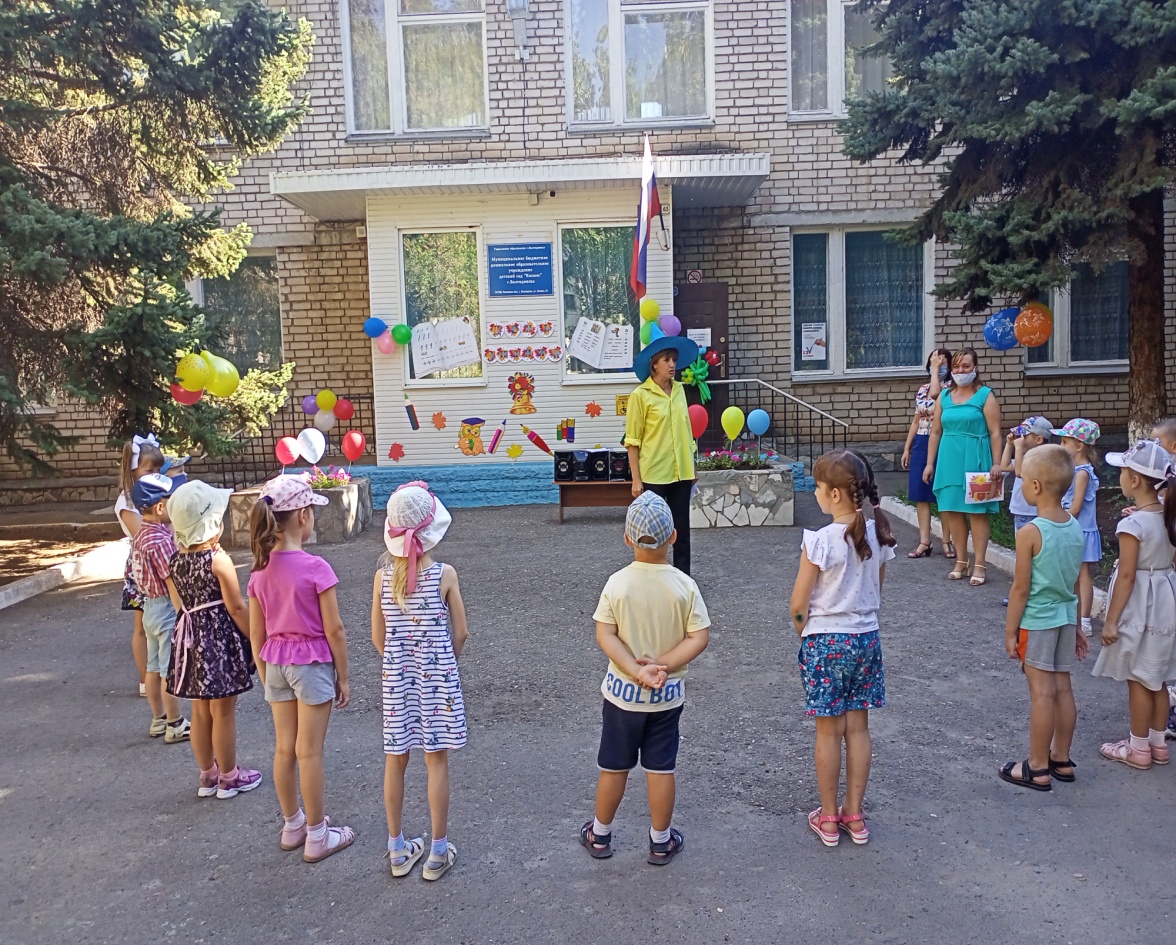 Цель: Создание доброжелательной атмосферы, праздничного настроения, положительного отношения к школе и желанию учиться. Задачи: -Обобщить знания детей о празднике День Знаний;  -Побуждать детей включаться в совместную со взрослыми игровую ситуацию; -Развивать дружеские взаимоотношения между детьми, сплотить участников коллектива. Формы организации деятельности детей: игровая беседа с элементами движений, игра, музыкальная викторина, загадки, рассказывание и слушание стихотворений, игровые танцы, аттракционы. Ход мероприятия Звучит веселая музыка. Дети старшего и подготовительного возраста собираются на спортивной площадке детского сада (если погода холодная – то в музыкальном зале) и встают полукругом. Звучат фанфары. В центр выходит Ведущий праздника.Ведущий: Здравствуйте, взрослые!Здравствуйте, дети! Очень мы рады сегодняшней встрече! Учиться спешит самый разный народ.По Родине нашей День знаний идёт! Я поздравляю всех ребят с этим замечательным днем и хочу, чтобы он запомнился и понравился всем вам. Ведь этот день открывает учебный год. Пусть он будет для вас увлекательным, интересным и принесёт вам новые знания, открытия и новых друзей! Издалека показывается Незнайка. Он бежит к детям и громко кричит.Незнайка: Стойте – стойте! Подождите! Меня тоже на праздник возьмите!Незнайка подбегает к детям. Незнайка: Уф – ф – ф! Успел! Здрасьте, всем! Я вижу вы тут праздник собираетесь отмечать? (ответы детей). Только что-то я не припомню, что за праздник сегодня! Новый год? 8 марта? Или может быть Масленица?                                   (Незнайка слушает ответы детей).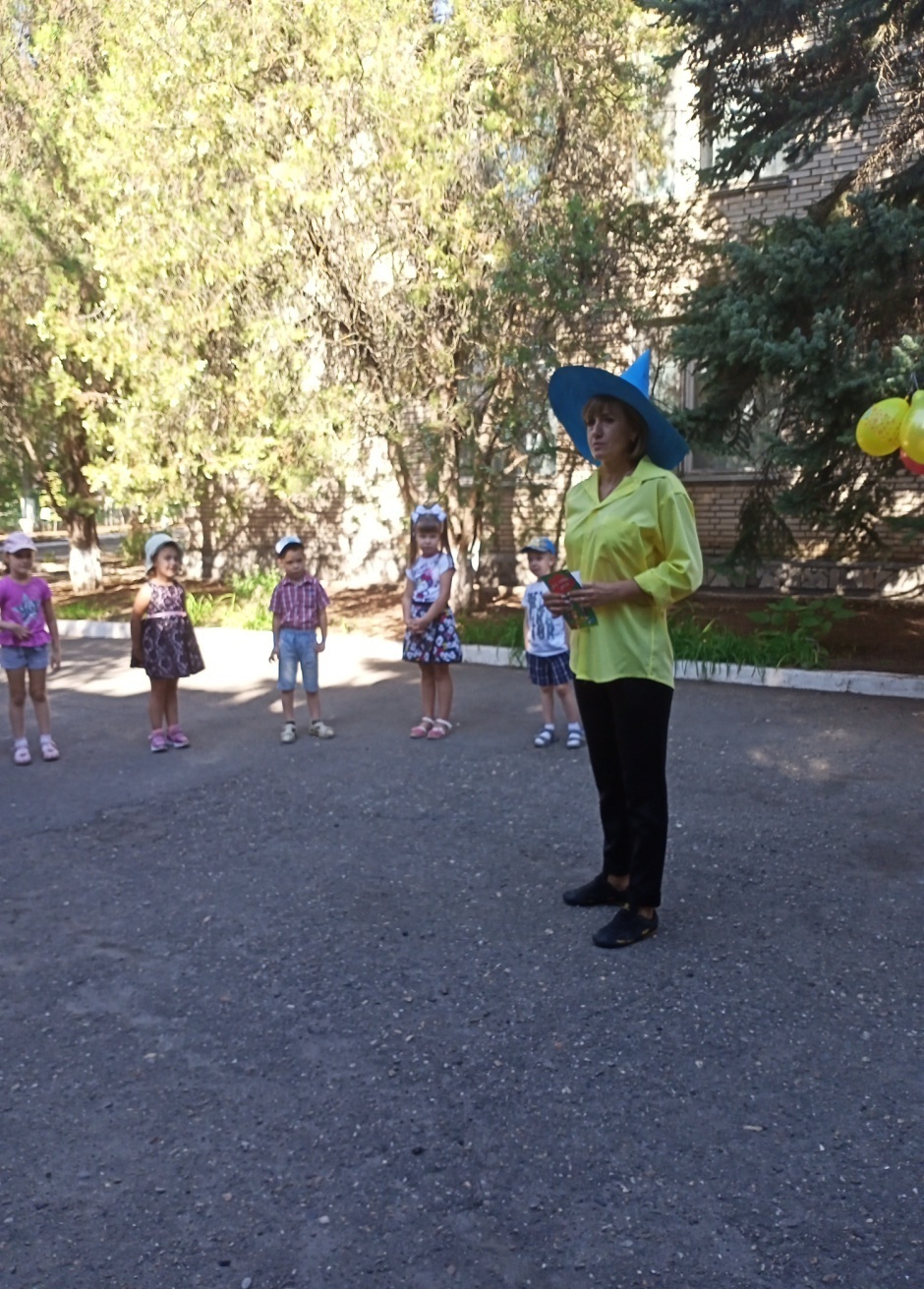 Да что же за день сегодня такой? Ведущий: Эх, ты, Незнайка! Такой большой и не знаешь!Ребята, какой праздник мы сегодня отмечаем? (Ответы детей). Мы тебе сейчас все про него расскажем! Ведущий: Этот праздник всех важней, Этот праздник всех детей. Этот день у нас повсюду Отмечает вся страна. Этот день он самый лучший, Добрый день календаря! Песня (1 куплет) «Здравствуй новый учебный год»Незнайка: А…. Теперь понятно! Я такой праздник не хочу! Солнышко светит, водичка плещется, рыбки в море плавают… а ты играешь себе целый день и ни о чем больше не думаешь!Летом было так здорово!.. (мечтательно) Незнайка обращается к детямНезнайка: Кто на море летом был? (дети отвечают)Кто с корзиной в лес ходил? Кто гонял на самокате? Кто на завтрак скушал скатерть?Кто летал на самолете? Кто на дачу ездил к тете?Кто за лето загорел? Кто арбузов тонну съел?Кто пришел к нам в детский сад? Кто с друзьями встрече рад? Да– а – а … Летом здорово! Песня (1 куплет) «Детский сад»Незнайка: Кстати! Вы хотите поиграть? Тогда повторяйте за мной! Незнайка проводит музыкальную игру «Ручки-ручки»Ведущий: Вижу, что за лето вы все хорошо отдохнули, набрались сил и готовы к новым открытиям! Тогда нам, ребята, пора немного позаниматься.Незнайка: Ой, ребята, спрячьте меня, пожалуйста, поскорей! Под музыку Незнайка прячется за детьми.Ведущий: А куда подевался Незнайка?Ведущий ищет Незнайку.Ведущий: Незнайка ты где? Пора заниматься! Ведущий замечает Незнайку, который прячется за спинами детей, берет его за руку и выводит в центр полукруга.Ведущий: Ах! Вот вы где, сударь! И не надоело вам бездельничать? Незнайка: Я пришел в детский сад повеселиться, а совсем не учиться! Ведущий: А ребята– дошколята Дружно ходят в детский сад, На занятиях все лепятИ лошадок, и зайчат А ещё поют, танцуют Цифры учат и рисуют. Хочешь, можем показатьКак учиться и играть?Незнайка: Хочу! Показывайте! Ведущий: Известно ли тебе, Незнайка, что дети делают по утрам?Незнайка: Конечно! Громко кричат, дерутся, едят конфеты и прыгают.Ведущий: А вот и нет! Дети умываются, чистят зубки и делают утреннюю зарядку, чтобы быть сильными и ловкими. Присоединяйся! Ведущий и Незнайка проводят музыкальную игру по показу «Веселая зарядка»Ведущий: А вот после того, как дети немного зарядились – они с удовольствием рисуют, танцуют, поют, и много всего нового узнают? Незнайка: Что? Прямо все – все – все? Ведущий: Конечно! Вот смотри! (детям) Ребята! Помогайте! Если вы согласны с тем, что я говорю, то отвечайте: «Это я, это я, это все мои друзья». Если не согласны со мной – тогда молчите. Детский сад сегодня ожилПосле летних отпусков.Мир знаний, дети, очень сложенКто в него идти готов? (ответ).Кто будет буквы изучать Читая потихоньку?Не будет к маме приставать: «Ну, почитай хоть крошку» (ответ).Кто конструктором, друзья,Овладеет без труда? «Джип» и «Вольво» соберёт, Папу в садик отвезёт? (ответ)Кто будет петь и танцевать, Писать, читать и рисовать, Чтоб потом оценку «5»На уроках получать? (ответ)Любит, кто с утра поспать И зарядку прозевать? Кто капризка и лентяй Ну-ка, быстро отвечай! (ответ)Ведущий: Вот видишь, Незнайка, ребята всему хотят научиться и все узнать.Они и сейчас очень многое знают. Незнайка: Многое?.. Не верю! Ведущий: А мы тебе докажем!Правда, ребята? (ответы детей) Наши дети, например, знают много песен. Незнайка: Сейчас проверим! Отгадайте, из какого мультфильма эта песня!(В аудиозаписи звучат песни из м/ф «Маша и медведь», «Крошка Енот», «Бременские музыканты»)И правда, песни знаете! А вот сказки читаете? Ведущий: Конечно! Можешь проверить! Незнайка: Сейчас – сейчас! Слушайте внимательно! Стоит в поле дом чудесный Он не низок, ни высокВы узнали, что за сказка?Ну-ка, хором…… (Теремок) Перед волком не дрожал От медведя убежалА лисице на зубокВсе ж попался….. (Колобок)Крестницу волшебница любила Туфли хрустальные ей подарила Девочка имя забыла своеДети, скажите, как звали ее? (Золушка)Незнайка: Сказки знаете, песни поете, а учиться вы не устаете? Ведущий: Что ты, Незнайка!Мы же не только поем и читаем, мы еще в игры разные играем! Хочешь повеселиться с нами? Тогда попробуй догнать эти замечательные мячи! Ребята, передавайте! Проводится аттракцион «Догони мяч».Ведущий дает детям несколько мячей, которые они передают под веселую музыку друг другу. Буратино пытается эти мячи догнать и забрать у детей. Ведущий помогают детям. 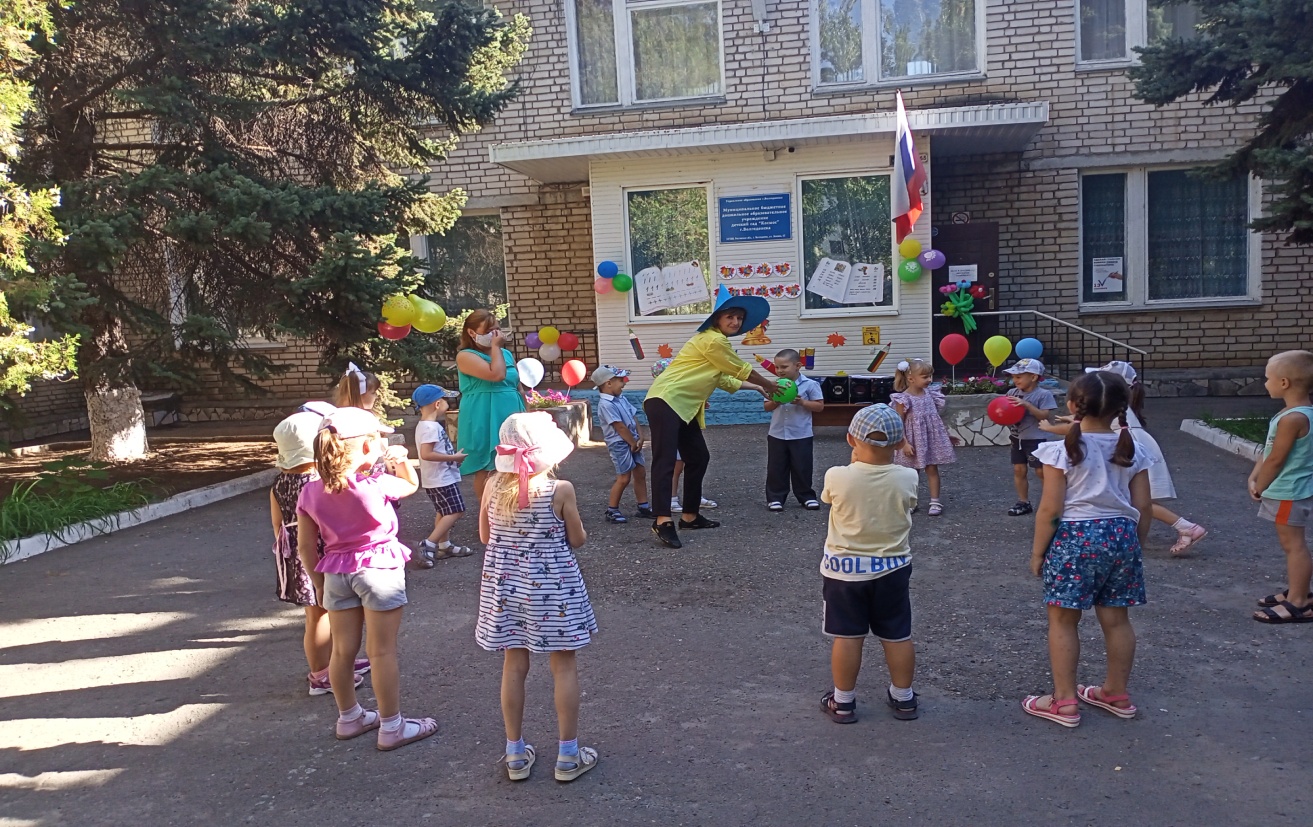 Ведущий: Ну что, Незнайка!Не получилось догнать мячи! Может быть, получится перепрыгнуть через скакалочку?Незнайка: А как это?Ведущий: А вот так! Проводится аттракцион «Перепрыгни через скакалку» (аттракцион проводит Ведущий. Она берет скакалку и ведет ее рядом с ногами детей по кругу. Дети стараются перепрыгнуть через скакалку). Незнайка тоже пытается перепрыгнуть через скакалку, но у него ничего не получается. Ведущий: Не получается, Незнайка? А ребята справились с заданием, и всё      потому, что физкультурой занимаются! Но ты не переживай, а лучше потанцуй с нами, отдохни! Проводится игровой танец «Чико – рико» по показу Ведущего. Незнайка повторяет движения вместе с детьми.Незнайка: Ух, как весело живете! И совсем не устаете? Ладно, здорово у вас! Учиться я готов сейчас! Ведущий: Ну, вот и молодец! Ребята! Возьмем Незнайку с собой учиться? (ответы детей) Тогда вперед! Двери в страну    знаний открыты для всех.Под музыку дети идут «змейкой» друг за другом, подходят к волшебным воротам, на которых написано «Страна знаний», проходят через них, а затем вместе со своими воспитателями уходят на свой участок.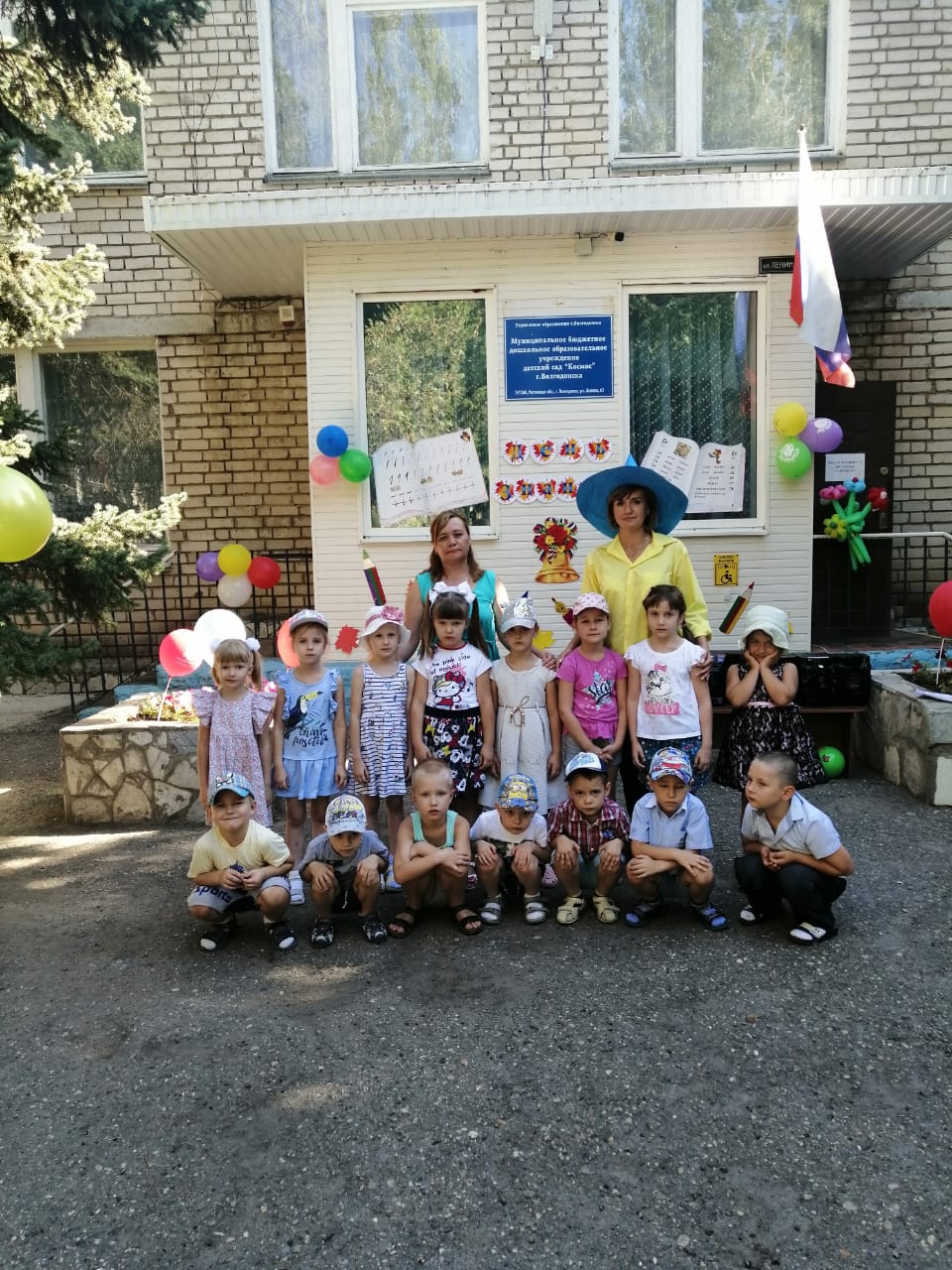 